Pielikums zemes nomas līgumam  Nr.Iznomājamās platības shēma – zemes vienība, ar kadastra apzīmējumu3652 005 0324, īpašumā “Nomas zemes”, kadastra Nr. 3652 005 0129,Ilzenes pagastā, Alūksnes novadā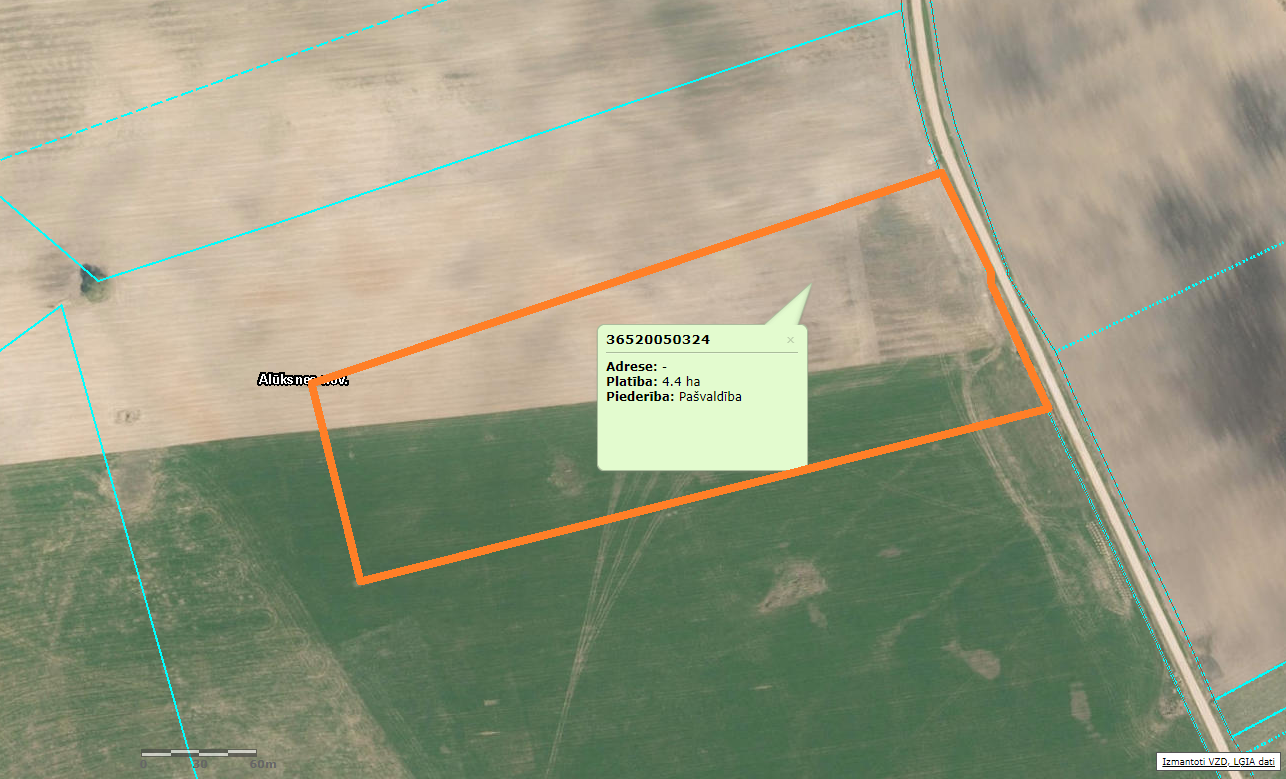  Sagatavošanā izmantots portāls www.kadastrs.lvApzīmējumi: Iznomājamā platība 4,4 haSagatavoja: Alūksnes novada pašvaldības kartogrāfe A.Forstere, 10.05.2022.